Сумська міська радаVІІI СКЛИКАННЯ VІІI СЕСІЯРІШЕННЯвід 14 липня 2021 року № 1284-МРм. СумиРозглянувши звернення громадянина, надані документи, відповідно до статей 12, 20, частини шостої статті 186 Земельного кодексу України, статті 50 Закону України «Про землеустрій», частини третьої статті 15 Закону України                            «Про доступ до публічної інформації», ураховуючи рішення Сумської міської ради від 21.10.2020 № 7586 – МР «Про включення територій територіальних громад (населених пунктів) до складу території Сумської міської територіальної громади», протокол засідання постійної комісії з питань архітектури, містобудування, регулювання земельних відносин, природокористування та екології Сумської міської ради від 18.02.2021 № 10, керуючись пунктом 34 частини першої статті 26 Закону України «Про місцеве самоврядування в Україні», Сумська міська рада  ВИРІШИЛА:Затвердити проект землеустрою щодо відведення земельної ділянки, змінити її цільове призначення із земель сільськогосподарського призначення                                        
«для ведення особистого селянського господарства» на землі житлової                                  та громадської забудови «для будівництва і обслуговування житлового будинку, господарських будівель і споруд (присадибна ділянка)» за адресою: м. Суми,                     с. Велика Чернеччина, вул. Миропільська, 49, на території Сумської міської територіальної громади, кадастровий номер 5924782200:01:002:0867, площею 0,1444 га, яка перебуває в приватній власності Андрющенка Олексія Віталійовича на підставі витягу з Державного реєстру речових прав на нерухоме майно про реєстрацію права власності № 181839090 від 20.09.2019, реєстраційний номер об’єкта нерухомого майна 204697159247.Сумський міський голова						           О.М. ЛисенкоВиконавець: Клименко Ю.М.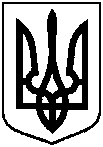 Про затвердження Андрющенку Олексію Віталійовичу проекту землеустрою щодо відведення земельної ділянки та зміну                                      її цільового призначення за адресою:                                   с. Велика Чернеччина,                                          вул. Миропільська, 49, на території Сумської міської територіальної громади, площею 0,1444 га 